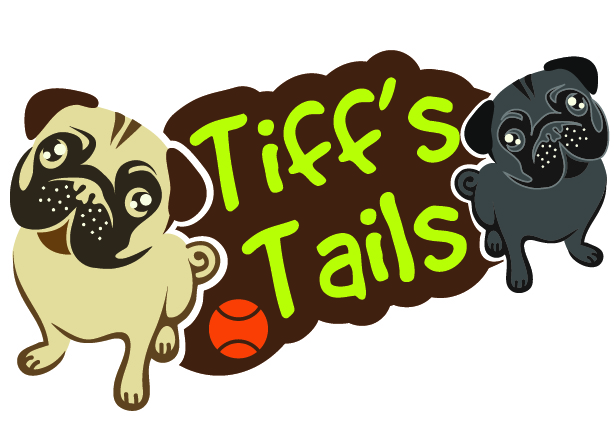 Walking FormName of Dog(s): ……………………………………………………………………………...Breed, age/DOB, gender and description of dog(s): …………..…………………………………………………………………………………………………..……………………………………………………………………………………............................................Neutered/Spayed? Yes/No (Please delete as appropriate). If you have an intact bitch, please date her last season: ………………………………………………………………Microchip number: …………………………………………………………...When did your dog last have their vaccinations? Please write expiry date for most recent vaccination/booster (as seen in their vaccination card)…………………………………………………………………………………………………………..Is your dog insured? Yes/NoName and address of owner: ………………………………………………………………………………………………….………………………………………………………………………………………………….………………………………………………………………………………………………….………………………………………………Telephone number: …………………………………………………………………………..Emergency contact details whilst in the care of Tiff’s Tails: ………………………………………………………………………………………………..…………………………………………………………………………………………………..…………………………………Telephone number ….……………………………………………………………………..Name and address of registered veterinary surgeon: ………………………………………………………………………………………………..…………………………………………………………………………………………………..…………………………………Telephone number: …………………………………………………………………………..Is your dog allowed treats whilst with me? Yes/NoIs there anything they can’t have? Yes/No………………………………………………………..(Please note: We ONLY feed treats provided by owners OR our own treats which are all human grade dehydrated meats or high quality, healthy treats).Does your dog have any allergies? (Food, environmental etc) Yes/No (Please give details if so) ……………………………………………………………………………………………………………………………………………………………………………………………………………………………………Does your dog have any pre-existing health conditions or current health conditions that we should be aware of? Yes/No ……………………………………………………………………………………………………………………………………………………………………………………………………………………………………Walking Information:Length of walk agreed? 30 Minutes / 1 Hour / OtherAnything we need to know about your dog whilst they are out walking? (Manners on lead, around other unknown dogs, unknown people, walking near traffic etc..?)……………………………………………………………………………………………………………………………………………………………………………………………………………………………………Does Tiff’s Tails have permission to let your dog off of the lead whilst out?    Yes/NoIs your dog well-mannered and safe off lead? (Is there anything we should be aware of? If so please give details – no matter how small) ………………………………………….…………………………………………………………………………………………………………………………………………………………………………………………If YES: Please read and sign the following:I can confirm that my dog is used to being off lead and is safe to do so whilst in the care of Tiff’s Tails. I take full responsibility for any loss and/or injury due to my dog being off lead. Signed: ……………………………………………..Will Tiff’s Tails need a key to access your property to collect and drop off your dog? If so please provide a spare key with a key fob that has your dog’s name on it. Please read and sign the following:I release a spare house key to Tiff’s Tails for the duration of this contract in order to provide services for my dog and use only when requested. I reserve the right to cancel the contract and have my key returned to me at any time.Signed ………………………………………………………………..In the event of an accident/injury/illness I will take your dog to your registered vet if required, but where this is not possible do I have your permission to use my own vet or emergency vet?:   Yes/NoPlease complete the veterinarian release form along with this form. Additional Information: (Any other relevant information or details you would like me to know about your dog, please use the space provided). ……………………………………………………………………………………………………………………………………………………………………………………………………………………………………DAYS REQUIRED (If this will change each week please read the information below regarding bookings): ……………………………………………………………………………………………………………………………………………………………………………………………………………………………………Please be aware that walking MUST be booked for the week ahead by 5pm on a Monday. Giving us 7 days notice. Any bookings made after this will result in Tiff’s Tails not being able to guarantee services for that week. Cancellations must also be made as soon as possible and those made less than 48 hours before the arranged service WILL result in being charged. Repeated late cancellations may result in cancelling the contract. Name: ………………………………………………………………………………………….Date: …………………………………………………………………………………………...Signed: ………………………………………………………………………………………..Tiff’s Tails (for Tiff’s Tails to sign): ………………………………………………………….For a full list of terms and conditions please see my website OR ask me and I can print/email them to you. By signing this record you agree to all my terms listed and agree that you will be responsible for any charges incurred.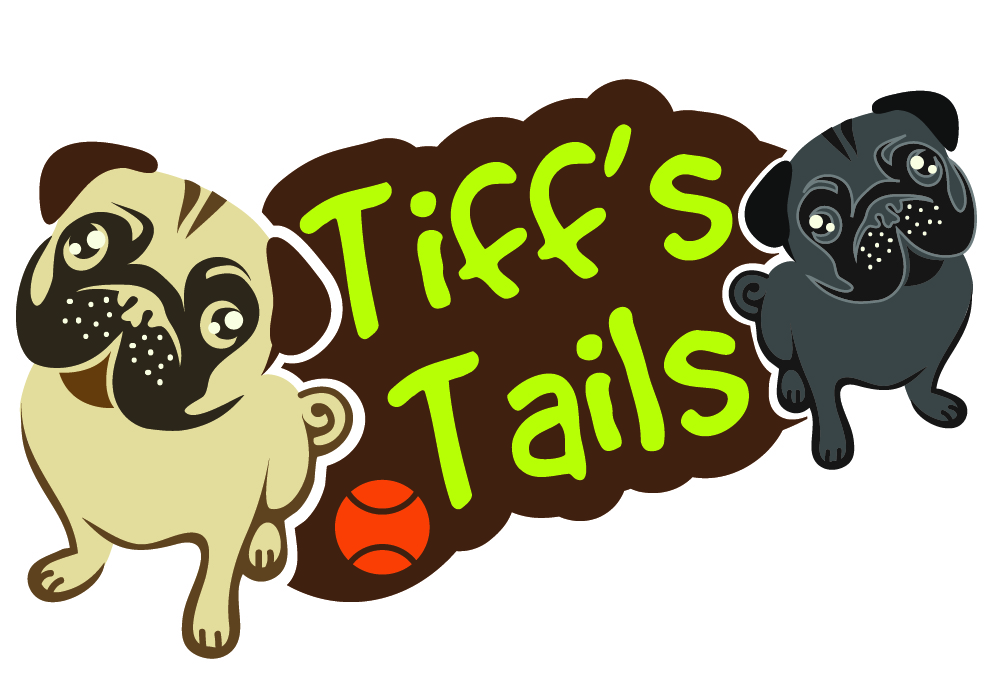 